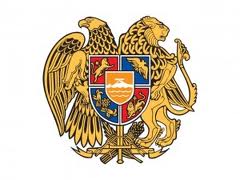 ՀԱՅԱՍՏԱՆԻ ՀԱՆՐԱՊԵՏՈՒԹՅՈՒՆ ՍՊԻՏԱԿ ՀԱՄԱՅՆՔԻ ԱՎԱԳԱՆԻՂեկավարվելով «Տեղական ինքնակառավարման մասին» Հայաստանի Հանրապետության օրենքի 16-րդ հոդվածի 3-րդ մասով և հիմք ընդունելով Հայաստանի Հանրապետության Լոռու մարզի Սպիտակ համայնքի ավագանու կանոնակարգի 6․2-րդ կետը՝ Հայաստանի Հանրապետության Լոռու մարզի Սպիտակ համայնքի ավագանու անդամներ Քաջայր Նիկողոսյանը (համայնքի ղեկավար), Լուսինե Ավետիսյանը, Արտակ Մաթոսյանը (համայնքի ղեկավարի առաջին տեղակալ), Հայկ Սիսակյանը, Ալվարդ Համբարյանը, Գագիկ Յայլոյանը, Ռաֆայել Սիմոնյանը, Աննա Աջամյանը, Սամվել Սիմոնյանը, Կարեն Սարգսյանը, Արամայիս Փիլոյանը և Գուրգեն Փիլոյանը արձանագրեցին․Հայաստանի Հանրապետության Լոռու մարզի Սպիտակ համայնքի ավագանու 2022 թվականի ապրիլի 26-ի արտահերթ նիստը չի կայացել, քանի որ ավագանու 27 անդամներից նիստին ներկայացել են 12-ը, և ավագանու նիստն իրավազոր չէ։Ավագանու նիստին ներկայացած անդամներ՝ՔԱՋԱՅՐ ՆԻԿՈՂՈՍՅԱՆ   _____________________ԼՈՒՍԻՆԵ ԱՎԵՏԻՍՅԱՆ    _____________________ԱՐՏԱԿ ՄԱԹՈՍՅԱՆ         _____________________ՀԱՅԿ ՍԻՍԱԿՅԱՆ            _____________________ԱԼՎԱՐԴ ՀԱՄԲԱՐՅԱՆ    _____________________ԳԱԳԻԿ ՅԱՅԼՈՅԱՆ         _____________________ՌԱՖԱՅԵԼ ՍԻՄՈՆՅԱՆ   _____________________ԱՆՆԱ ԱՋԱՄՅԱՆ           _____________________ՍԱՄՎԵԼ ՍԻՄՈՆՅԱՆ    _____________________ԿԱՐԵՆ ՍԱՐԳՍՅԱՆ       _____________________ԱՐԱՄԱՅԻՍ ՓԻԼՈՅԱՆ  _____________________ԳՈՒՐԳԵՆ ՓԻԼՈՅԱՆ    _____________________Հայաստանի Հանրապետություն, Լոռու մարզ, Սպիտակի համայնքապետարան, Շահումյան 7, 1804,Հեռ: (0-255) 2-25-00, Ֆաքս: (0-255) 2-25-97, էլ. փոստ: municipalityspitak@gmail.com«26» ապրիլի 2022թ.ԱՐՁԱՆԱԳՐՈՒԹՅՈՒՆՀԱՅԱՍՏԱՆԻ ՀԱՆՐԱՊԵՏՈՒԹՅԱՆ ԼՈՌՈՒ ՄԱՐԶԻ ՍՊԻՏԱԿ ՀԱՄԱՅՆՔԻ ԱՎԱԳԱՆՈՒ 2022 ԹՎԱԿԱՆԻ ԱՊՐԻԼԻ 26-Ի ԱՐՏԱՀԵՐԹ ՆԻՍՏԻ ՉԿԱՅԱՑՄԱՆ ՄԱՍԻՆ